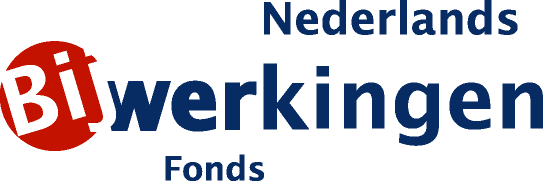 Bericht‘s-Hertogenbosch, 24 april 2017Meijlerprijs voor beste scriptie veiligheid geneesmiddelenHet Nederlands Bijwerkingen Fonds reikt jaarlijks de Leo Meijler prijs uit. Met deze prijs wil het fonds de aandacht bij studenten voor geneesmiddelenveiligheid, in het bijzonder het optreden van bijwerkingen, stimuleren.De prijs wordt uitgereikt aan een student geneeskunde, farmacie of gezondheidswetenschappen, die naar het oordeel van het Nederlands Bijwerkingen Fonds de beste scriptie of het beste gepubliceerde artikel heeft geschreven op het terrein van de veiligheid van geneesmiddelen.
In 2016 is de prijs toegekend aan Vincent de Jong, student Geneeskunde aan de Vrije Universiteit te Amsterdam, voor zijn scriptie ‘Aminoglycosides and Carbapenems in the empiric treatment of suspected severe systemic infection; overtreatment and adverse events.’De prijs is vernoemd naar prof.dr. Leo Meijler, die in 1951 met zijn boek “Schadelijke nevenwerkingen van geneesmiddelen” al aandacht vroeg voor een evenwichtige beoordeling van werking en bijwerkingen van geneesmiddelen.
De prijs, bestaande uit een geldbedrag en een keramiek kunstwerk, zal eind 2017 worden uitgereikt.Studenten die voor de Leo Meijler prijs 2017 in aanmerking wensen te komen kunnen hun scriptie of artikel voor 1 oktober 2017 inzenden aan prof. dr. E.P. van Puijenbroek, p/a Nederlands Bijwerkingen Fonds, Goudsbloemvallei 7, 5237 MH  's-Hertogenbosch of mailen naar info@lareb.nl